Islands – a paradise or in peril?By Oliver Atkin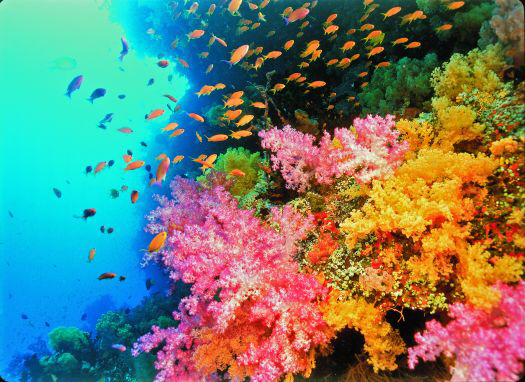 PROSIslands are a paradiseA variety of unique plantsAnimals only found on islands such as the tropical penguinBeautiful sandy beachesAmazing turquoise seasAmazing sea life and colorful  coral refs Lovely weather all year roundIndigenous peopleSome species of birds only found on islandsGiant tortoisesReptiles only found on specific islandsVegetation is lushLocals are friendly and welcoming   CONSIslands in perilGlobal warming - rising temperatures in the oceans that kills the coral reefs and sea life, lack of oxygen suffocates fish, forest fires, plants and animals unable to adapt, hurricanes, droughts Plastic left by tourists - animals mistake for food and get themselves caught him which could lead them to dieMicro plastics in the ocean get into food chainGrowing human population leads to loss of unique habitat Invasive plant and animal speciesRising sea level – eight islands already lost, sea due to rise by up to 30 cm in the next 10 yearsOil and plastics in the oceansPlants and animals are not able to adapt because of global warmingConclusionBy looking at the pros and cons, I believe that whilst islands are a paradise, they are in great peril!